Муниципальное бюджетное дошкольное образовательное учреждение Курагинский детский сад № 1 «Красная шапочка»комбинированного видаКонспект организованной образовательной деятельностиПо ознакомлению детей с окружающим миромПознавательное развитиеТема: «Откуда хлеб пришёл»Подготовительная к школе группа «Лесовички»Составила: воспитатель первой  категории Фильченко Светлана Владимировнап. Курагино   Октябрь 2021г.Тип: тематическое, закрепление ранее приобретённых знанийТема ОД: «Откуда хлеб пришёл?»Возрастная группа детей: подготовительная к школе группаЦель: закрепление знаний детей о выращивании хлеба; воспитание чувства уважения к труду  хлеборобов. Задачи:Познавательные: способствовать формированию целостной картины мира, расширению кругозора.Коррекционно-образовательные: Расширить, обогатить и активировать словарный запас детей. Обобщить и углубить знания детей о том, кто выращивает хлеб (профессии), где и из чего; из каких зерновых культур делают муку, какие бывают виды хлеба.Коррекционно-развивающие: Способствовать развитию памяти, внимания, мышления, наблюдательности, любознательности. Развивать мелкую и общую моторику.Воспитательные: формировать уважительное отношение детей к хлебу и уважение к труду людей, участвующих в его выращивании.Развивать коммуникативные навыки. Формировать эмоциональную отзывчивость в рассуждениях о нелегком труде.Интеграция образовательных областей: Познавательное развитие, Речевое развитие, Физическое развитие, Художественно-эстетическое развитие, Социально-коммуникативное развитие.Формы непрерывной образовательной деятельности: совместная деятельность.Формы организации: групповая.Словарная работа: рожь, пшеница, зерно, поле, колос, комбайн, комбайнёр, уборка, элеватор, хлебороб, мука, пшеничный, ржаной, урожай.Развивающая предметно-пространственная среда: Компьютер, видеоролики с рассказом одного из родителей, работающего на комбайне «Кто выращивает хлеб?», столы, стулья, колосья ржи, пшеницы, мука,  картина поля И.Шишкина «Рожь» .Оборудование занятия, демонстрационный материал.Используемые технологии (методы, приёмы): ИКТ-технологии, здоровьесберегающие,  игровые, социоигровые, проблемное обучение. 
Предшествующая работа воспитателя по подготовке к занятию: оформление книжной выставки, стенда с картинным материалом по теме недели, речевые игры с детьми, познавательно-исследовательская деятельность, изготовление настольных игр.
Предварительная работа с детьми:  просмотр презентаций, чтение художественной литературы по теме: М.Пришвин «Лисичкин хлеб», Ю. Круторогов «Дождь из семян». Л.Кон из «Книги о растениях» («Пшеница», «Рожь»). Я Дягутите «Руки человека» (из книги «Рожь поет»). М. Глинская «Хлеб», Укр.н.с. «Колосок». Я. Тайц «Все здесь». Паустовский «Тёплый хлеб». В. А. Осеева «Печенье», сюжетно-ролевые,   подвижные игры, рисование «Пшеничное поле», аппликация «Хлеб – всему голова», беседы по теме недели, лепка из солёного, теста Индивидуальная работа с детьми на ОД: Андрей, Лёша Г., Серёжа – артикуляционная гимнастика, Артём Г., Дарина, Стёпа – образование прилагательных, Света, Игорь, Ваня – отвечать полным ответом.Структура занятия и методические приемы:Организационный – игровой моментОсновная часть – закрепление пройденного материала.Итог. Методы и приемы: беседа, вопросы к детям, ответы детей, загадывание загадок, разучивание пословиц, физминутка, артикуляционная гимнастика, пальчиковая гимнастика, чистоговорки, рассматривание иллюстраций, игровой момент.Ход. ОрганизационныйВоспитатель: - я сегодня пришла на работу, включила  компьютер и увидела, что на электронную почту пришло письмо  из Африки от мальчика,  которого зовут Като. Като впервые по телевизору увидел пшеничное поле и машину, которая убирала урожай!!! Он даже не знает, как эта машина называется, откуда берут хлеб. Предложения детей: давайте расскажем Като всё, что мы знаем про хлеб и отправим ему видео-сообщение на его эл. адрес про то, откуда приходит хлеб! Воспитатель: - Ребята, я сейчас загадаю вам загадку, а вы попробуйте её отгадать. Я думаю, Като тоже будет интересно отгадывать загадки!Он и черный, он и белый,И всегда он загорелый.Мы как кушать захотим,То всегда садимся с ним.    Дети: хлеб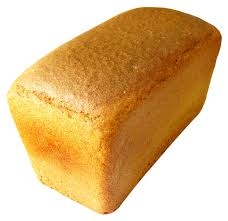 Воспитатель: - Правильно хлеб. Из чего пекут хлеб?   Дети: из муки.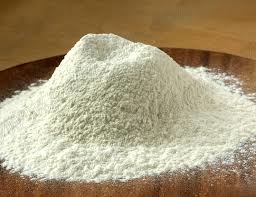 Воспитатель: - Из чего муку получают?     Дети: из зерна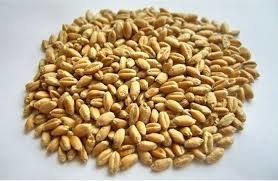 Воспитатель: - В какое время года сеют зерно? Дети: Весной.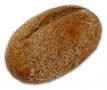 Воспитатель: - Я загадаю вам ещё одну загадкуВырос в поле дом,Полон дом зерном,Стены позолочены,Ставни заколочены.Ходит дом ходуномНа стебле золотом.      Дети: колос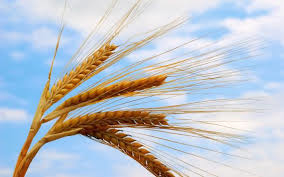 Основная часть – закрепление пройденного материала.Воспитатель: - Дети, давайте мы представим, что мы колоски в поле и выполним упражнение, которое так и называется «Колоски».1. Пальчиковая гимнастика «Колоски».По весне поле вспахали. Дети делают скользящие движения ладоней друг о                                           друга.Зерном поле засевали.   Прикасаются пальцами, одной руки к ладони другой                                          и отводят руку в сторону «сеют».Солнце припекает.         Перекрещивают ладони, раздвигают пальца,                                         поднимают руки «солнце».Землю согревают.         Опускают руки, делая пружинящие движения                                         ладонями, раскрытыми к полу.Высоко поднялись колоски,К солнышку тянутся они. Сгибают руки в локтях, разворачивают ладони                                             друг к другу и медленно поднимают руки.Ветер налетает,Колоски качает.                 Покачивают руками над головой.Вправо пригнулись,Влево качнулись.               Наклоняют корпус и руки вправо, влево.А как дождичек идёт,        Медленно опускают руки, быстро шевеля                                              пальцами.Рожь водицу пьёт и пьёт.  Складывают ладони чашечкой и подносят ко рту                                              «пьют»Вот какая нива!                 Поднимают руки, пальцы раздвинуты.До чего ж красива.           Трясут кистями рук над головой2. Беседа. Ребята, как же  наш друг Като узнает про колоски и зёрна? Расскажем?Воспитатель: - Дети, так откуда же появилось зерно Дети: - из колоса пшеницы, ржи.Воспитатель: - Как же узнать, что колосья поспели?  Дети:  - желтого цвета, легко отделяются от стебля.Воспитатель: - Ребята, а ведь у нас есть настоящие колоски , рассмотрим?Дети: рассматривают колоски, сравнивают их.Дети: - Поле очень красиво, когда созрел урожай. Колосья похожи на лучики солнца. 3. Дети рассматривают иллюстрацию.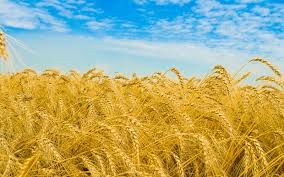 4. Показ слайдовВоспитатель: - Кто ведет комбайн? Дети: Комбайнер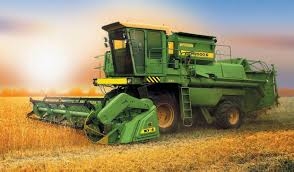 Воспитатель: - В конце лета у хлеборобов начинается ответственная пора жатва, уборка урожая.Воспитатель: - Отгадайте, еще одну загадкуОн идёт, волну сечёт,Из трубы зерно течёт.   Дети: комбайнВоспитатель: - Правильно, зерно молотят комбайнами.Воспитатель: Ребята, а вот папа Артёма Г. работает на комбайне и он для вас снял видеоролик и расскажет о том, как работает комбайн, как происходит уборка урожая, отгрузка зерна, куда увозят пшеницу. Дети: Этот ролик мы тоже можем отправить Като!Просмотр видеоролика.Воспитатель: - Куда же отвозят собранное зерно?       Дети: на элеваторВоспитатель: - Слышен летом до закатаГул комбайнов у реки,И везут на элеваторУрожай грузовикиВоспитатель: - Зерно хранится на элеваторе. А сейчас, дети, мы будем «жать колоски».5. Дети выполняют артикуляционную гимнастику.«Жнём колоски»Быстро облизать язычком сначала верхнюю губу, потом нижнюю.Воспитатель: - А теперь повеем зерно.6. Выполняем дыхательную гимнастику «Веем зерно»Улыбнуться, приоткрыть рот, положить широкий край языка на нижнюю губу и спокойно подуть посередине  языка.Воспитатель: - Не гром грохочет, не пальба,Идёт, грохочет молотьба.7. ЧистоговоркаЧу-чу-чу – я зерно молочу    Дети стучат кулаками друг о друга.Чу-чу-чу – жернова кручу.    Потирают ладони друг о друга вращательными                                                   движениями.Чу-чу-чу – муку получу.        Щёлкают пальчикамиАч-ач-ач – испеку калач.      «Пекут пирожки» (то одна рука сверху, то                                                  другая.Чо-чо-чо – в печке горячо.    То вытягивают руки вперёд, развернуть ладони                                                                 от себя, то прижимают их к груди.Ачики – ачики – вкусные калачики.        Хлопают в ладоши.8. Словесная игра «Калачи»Воспитатель: Сколько труда нужно приложить для того, чтобы хлеб попал к нам на стол.Воспитатель: - Вы откуда, калачи?Дети: - Как откуда? Из печи!Воспитатель: - И куда же вы идете?Дети: - К тем, кто в поле на работе!Пусть-ка вдоволь поедят,А лентяи - поглядят!9. Рассказ воспитателя.Воспитатель: – Хлеб, хлебушко… Теплый, душистый, с хрустящей корочкой. Он самый главный на нашем столе. Без хлеба всякая еда невкусная. Хлеб приходит с полей, а выращивают его хлеборобы, честь и слава им! На их ладонях твердые мозоли, потому что выращивать хлеб – очень трудная работа. В любую погоду: и в холод и в зной выводят они на поле свои могучие машины, тракторы и комбайны, работают днем и ночью, чтобы подарить нам свежий каравай хлеба.	В годы Великой Отечественной войны маленькую корочку хлеба делили на десятки человек.	Наш государственный герб украшают золотые полновесные колосья хлеба – символ богатства, могущества нашей страны!Воспитатель: - Так как же нужно относиться к хлебу? Дети: Бережно. Не разбрасывать его. Потому что хлеб - наше главное богатство. 10. Воспитатель: - Назовите хлеб ласково Дети: хлебушекВоспитатель: - Назовите крошки хлеба Дети: Хлебные крошки.Воспитатель: - Назовите вкусный и полезный квас из хлеба.Дети: Хлебный квас.Воспитатель: - Назовите человека, который выращивает хлеб     Дети: хлебороб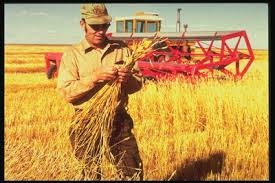 Воспитатель: - Назовите человека, который печёт хлеб    Дети: пекарь, хлебопек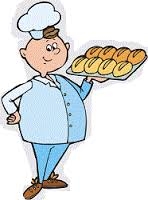 13. Пословицы.Воспитатель: – Хлеб – это самое святое на земле. О нём сложено много песен, стихов, пословиц.1. Хлеб ржаной, батон и булки не добудешь на прогулке.2. Люди хлеб лелеют,    Сил для хлеба не жалеют.3. Хлеб всему голова.14. Давайте, ребята, научим Като подвижной игре? Подвижная игра «Пшеница и хлебороб».Воспитатель: - Давайте, дети поиграем в игру Дети – «колоски» встают в два ряда и приседают. Поднимают руки вверх и постепенно встают, плавно помахивая руками вправо – влево, вперёд – назад. Водящий – «хлебороб» (ребенок) вытягивает руки в стороны, идёт между рядами. Дети должны успеть присесть (приседать можно не раньше предыдущих «колосков»). Тот, кого задели, становится «хлеборобом» или выбывает из игры.17. Итог.Как попадает хлеб к нам на стол?Какие виды зерновых культур  вы знаете?Кто выращивает хлеб?Как называется машина, на которой убирают урожай?Кто управляет комбайном?Теперь, ребята , когда мы всё вспомнил, что осталось сделать?Дети: надо отправить Като наши рассказы, загадки, картинки, игры, видео-ролик на эл. почту.Воспитатель: думаю Като теперь всё поймёт, откуда хлеб появляется на столе!